PCS-ESE 2003 : 554d

Chaque Matrice Emploi-Expositions Potentielles (MEEP) propose une liste d'expositions potentielles.
Chaque utilisateur reste responsable de la mise en application (et des conséquences éventuelles) de ces données.
C'est à l'utilisateur qu'il appartient d'apprécier les risques, entreprise par entreprise, poste par poste.
facteur biomécanique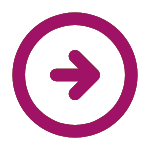 nuisance biologiquenuisance organisationnellenuisance physiqueproduits

Matrice Emploi-Expositions Potentielles générée le 27/04/2024 issue de la FMP Fleuriste consultable sur le site :
https://www.fmppresanse.frRENSEIGNEE PAR :

ETABLIE LE :port de charge (déplacement horizontal)posturevegetallauriersussureafrullaniatulipiergraminee cerealechrysanthemeartichautarnicacamomillearmoisedahliasouci paquerettegerberatulipejacinthealliaceesprimeverediffenbacchiafreesiaphilodendrongeranium pelargoniumfougeregypsophileproduit d'origine vegetalepollenssporehoraire generant une perturbation de la vie socialenuisances liées au travail les dimanches et jours fériésrythme pouvant générer une perturbation de la vie familialehumeur des clients generant une charge mentale particulieretravail imposant un contrôle permanent ou excessif des émotionsecran de visualisationagression physiquesituation entrainant une charge mentale particulierefonction a forte responsabilite assumee humaine, financiere ou de securitebraquage, hold-upsituation entraînant une charge émotionnelleconfrontation avec la souffrance et/ou la mortfroid interieur positifespace de travail avec sol glissantfroid interieur negatifbruit de fondintemperie	lumiere artificielleeffort physiqueambiance humidemanipulation d'argent et de valeursinstrument tranchant piquant coupant (hors milieu de soins)engraisinsecticidefongicideinsecticide organophosphoreagent de blanchiment (eau de javel, etc...)poussiere de fleurproduit lavage sol, mur, surface industrielledetergent desinfectant pour locaux (sols, murs, surfaces) domestique et professionnel